附件：申报表2019--2020年度奥林巴斯高端成像研究专项基金优秀科研成果奖申报表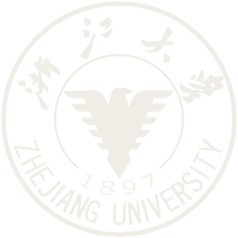 姓名性别出生年月出生年月单位学历/职称学历/职称学历/职称主要研究方向联系电话联系电话邮箱邮箱申报类型（1或2）申报类型（1或2）申报类型（1或2）论文或成果申请材料：（请标注使用的相关仪器）申请者（签字）：年   月   日论文或成果申请材料：（请标注使用的相关仪器）申请者（签字）：年   月   日论文或成果申请材料：（请标注使用的相关仪器）申请者（签字）：年   月   日论文或成果申请材料：（请标注使用的相关仪器）申请者（签字）：年   月   日论文或成果申请材料：（请标注使用的相关仪器）申请者（签字）：年   月   日论文或成果申请材料：（请标注使用的相关仪器）申请者（签字）：年   月   日论文或成果申请材料：（请标注使用的相关仪器）申请者（签字）：年   月   日论文或成果申请材料：（请标注使用的相关仪器）申请者（签字）：年   月   日论文或成果申请材料：（请标注使用的相关仪器）申请者（签字）：年   月   日论文或成果申请材料：（请标注使用的相关仪器）申请者（签字）：年   月   日推荐导师意见：导师签名：                                             年   月   日推荐导师意见：导师签名：                                             年   月   日推荐导师意见：导师签名：                                             年   月   日推荐导师意见：导师签名：                                             年   月   日推荐导师意见：导师签名：                                             年   月   日推荐导师意见：导师签名：                                             年   月   日推荐导师意见：导师签名：                                             年   月   日推荐导师意见：导师签名：                                             年   月   日推荐导师意见：导师签名：                                             年   月   日推荐导师意见：导师签名：                                             年   月   日